Model Pay Policy for Teachers 2018OVERVIEWThis policy has been developed taking into account the decisions that relevant bodies have to make. It covers pay arrangements for all teachers, including headteachers. The policy has been written in the context of schools and academies, but the same principles would apply to centrally employed or unattached teachers. In line with DfE policy all pay progression for teaching staff in ODST schools should be linked to performance. The Appraisal process is the means by which performance will be assessed.SCOPEGoverning Body 			□		Teaching Staff						Headteacher						Support staff				□		All Staff					□Pupils					□Contractors/ Service Providers		□relevant LegislationEducation Act 2011Employment Rights Act 1996Employment Relations Act 1999, Employment Act 2002Part-Time Workers (Prevention of Less Favourable Treatment) Regulations 2000Fixed Term Employees (Prevention of Less Favourable Treatment) Regulations 2002 Equalities Act 2010/2012.Related PoliciesAppraisal PolicyCapability PolicyDate of ReviewThe policy will be reviewed by the Board to take account of national policy development and feedback from ODST staff and academies.  It will be updated where appropriate during 2019.General principlesDefinitions The term “relevant body” has been used throughout this policy. In ODST the relevant body is the Board of Trustees of ODST. Unless indicated otherwise, all references to “teacher” include the headteacher.“Pay Committee” means the committee or other structure established by the local governing body of each school or academy whose terms of reference cover pay issues, or the full local governing body itself, where no such committee has been established.Consistency of Treatment and Fairness The relevant body is committed to ensuring consistency of treatment and fairness and will abide by all relevant equality legislation, i.e. Employment Rights Act 1996, Employment Relations Act 1999, Employment Act 2002, Part-Time Workers (Prevention of Less Favourable Treatment) Regulations 2000, Fixed Term Employees (Prevention of Less Favourable Treatment) Regulations 2002 and Equalities Act 2010/2012. All ODST schools will adopt this policy to ensure consistency and fairness across all schools in the Trust.Monitoring and Evaluation The relevant body will monitor the operation and effectiveness of the ODST pay policy.  Headteachers and local governing bodies may periodically be asked to report to the relevant body the details of the operation of pay and appraisal policy in their respective school. Advice and guidance on any aspect of this policy can be obtained from ODST by contacting the ODST HR team at odst.hr@oxford.anglican.orgIntroductionAcademies that have chosen to use the School Teachers’ Pay and Conditions Document (“the Document”) are required to have a pay policy which sets out the basis on which they determine teachers’ pay; the date by which they will determine the teachers’ annual pay review; and the procedures for determining appeals. They are expected to stay within the legal framework set out in the Document and must comply with other relevant legislation that affects all employers (for example, legislation on equality, employment protection and data protection). All procedures for determining pay should be consistent with the principles of public life - objectivity, openness and accountability.This model policy has been adapted from the Oxfordshire County Council model pay policy which was developed from the model published by the Department for Education taking into account the decisions that relevant bodies have to make. It has been revised to include the changes to the 2018 Document. It covers pay arrangements for all teachers, including head teachers. This model policy for academies has been drawn up following consultation with all recognised Trade Unions and Associations. A separate pay policy applies to support staff in schools.If the relevant body wishes to exercise its discretion in any area of the pay policy, it should ensure that it consults with staff and recognised Trade Union representatives before adopting any variation to this model policy.All pay progression for teachers, (movement up a pay range), must be linked to performance. The school’s Appraisal process is the means by which performance is assessed. The ODST Appraisal Policy sets out a process which complies with these requirements and all ODST academies must also adopt this policy.September 2018 pay awardThe pay award should be implemented for all teachers with effect from 1 September 2018.In this policy, the pay award is seen as distinct from a decision on pay progression, i.e. movement up the pay range, which can only be made following assessment of a teacher’s performance through the appraisal process.The application of the 2018 pay award is in line with the 2018 School Teachers' Pay and Conditions Document, in which the recommendations in the School Teachers’ Review Body (STRB) 27th Report on the 2018-19 pay award have been applied as set out below:In this policy, the relevant uplift has been applied to all points within each pay range and an uplift of 2% has been applied to all allowances.Policy for determining teachers' payThe relevant body of __________ School / Academy adopted this policy on ________ following consultation with staff and representatives of the recognised Trade Unions.PurposeThis policy sets out the framework for making decisions on teachers’ pay. It has been developed to comply with current legislation and the requirements of the School Teachers’ Pay and Conditions Document (“the Document”).In adopting this pay policy, the aim is to:maximise the quality of teaching and learning at the schoolsupport the recruitment and retention of a high-quality teacher workforceenable the school to recognise and reward teachers appropriately for their contribution to the schoolensure that decisions on pay are managed in a fair, objective and transparent wayThe role of the Pay CommitteePay decisions at this school are made by the relevant body which has delegated certain responsibilities and decision-making powers to the Pay Committee as set out in Annex A. The Pay Committee is responsible for the establishment and review of the pay policy, subject to the approval of the relevant body, and has full authority to take pay decisions on behalf of the relevant body in accordance with this policy. The head teacher is responsible for advising the Pay Committee on its decisions.Executive payAcademy trustees are responsible for ensuring that the process for setting the pay of executive posts, such as executive heads/principals and CEOs is transparent and achieves value for money. The financial responsibilities of academy trusts are set out in the Academies Financial Handbook published by the Education and Skills Funding Agency (ESFA). Details of the requirements for executive pay are set out in Annex B.Pay reviewsThe relevant body will ensure that each teacher’s salary is reviewed annually, with effect from 1 September and no later than 31 October each year (31 December for head teachers). All teachers should be given a written statement setting out their salary and any other financial benefits to which they are entitled.Reviews may take place at other times of the year to reflect any changes in circumstances or job description that lead to a change in the basis for calculating an individual’s pay. A written statement will be given after any review and where applicable will give information about the basis on which it was made.Where a pay determination leads, or may lead, to the start of a period of safeguarding, the relevant body will give the required notification as soon as possible and no later than one month after the date of the determination.All pay decisions will be made on objective criteria so that there is no discriminatory effect on any teacher or group of teachers with a particular protected characteristic under the Equality Act 2010.Basic pay determination on appointmentThe relevant body will determine the pay range for a vacancy prior to advertising it. On appointment, it will determine the starting salary within that range to be offered to the successful candidate.In making such determinations, the relevant body may take into account a range of factors, including:the nature of the postthe level of qualifications, skills and experience requiredmarket conditionsthe wider school contextThere is no assumption that a teacher will be paid at the same rate as they were being paid in a previous school.When determining the starting pay for a classroom teacher who has previously worked in a local authority maintained school or academy in England and Wales, the relevant body will normally pay the teacher on the Main Pay Range or Upper Pay Range at a scale point which at least maintains the teacher’s previous pay entitlement plus any pay progression which they would have received had they remained in their previous post. In circumstances where a different determination is made the reasons for the determination will be recorded in writing, following discussion with the applicant with a view to reaching agreement on starting pay.When determining the starting pay for a classroom teacher taking up their first appointment as a qualified teacher, the relevant body will normally pay the teacher on the minimum of the Main Pay Range.The relevant body may consider awarding one or more additional points for relevant experience on the following basis (the maximum number of additional points awarded will normally be two):One point for each year of employment as a qualified teacher in higher or further education, including sixth form colleges or in independent schools in England and Wales or in the European Economic Area and Switzerland.One point for each year of employment as a qualified teacher within state sector schools outside England and Wales.One point for each three years’ experience outside teaching which the relevant body considers to be of value to the performance of the teacher’s duties, e.g. industrial or commercial training, work in an occupation relevant to the teacher’s work at the school, and experience with children/young people.Pay ranges for classroom teachersThe relevant body has established the following pay scales for teachers whose posts are paid on the Main Pay Range and the Upper Pay Range:Main Pay RangeUpper Pay RangePay range for Leading Practitioner postsThe primary purpose of Leading Practitioner posts is the modelling and leading improvement of teaching skills, where those duties fall outside the criteria for the TLR payment structure.If the relevant body has determined that Leading Practitioner teacher posts are required, they must be identified in the school’s staffing structure.The relevant body has established the following pay scale for Leading Practitioner posts:The individual post range for a Leading Practitioner post will consist of five consecutive points on the Leading Practitioner pay scale.When determining the pay scales for Leading Practitioner posts, the relevant body will have regard for the challenge, demand and responsibilities of the post and keep in mind the need to ensure pay equality between posts of equal weight and fairness in pay relativities. If more than one Leading Practitioner post is determined the individual post range for each post should be determined separately.The policy of the relevant body is to appoint any new Leading Practitioner teacher at the bottom point of the individual post range.Unqualified teachersThe relevant body has established the following pay scales for unqualified teachers:There are different types of 'unqualified teacher' described in the Document:trainees working towards qualified teacher status (QTS),overseas trained teachers, andinstructors who are people with a particular skill, special qualifications and or experience.The relevant body will determine the starting pay of an unqualified teacher. The relevant body may consider awarding one or more points above the minimum for relevant qualifications and experience on the following basis:Qualifications: (maximum of 1 point)One point for a recognised overseas teaching qualification.One point for a recognised post-16 teaching qualification.One point for a recognised qualification relevant to their subject area.Experience:One point for each year of service as an overseas-trained teacherOne for each year of service teaching in further education, including sixth form colleges.One point for each year of service teaching in higher education.The relevant body will consider awarding on a case by case basis:One point on the unqualified teachers’ scale for each period of three years spent outside teaching but working in a relevant area. This might include industrial or commercial training, time spent working in an occupation relevant to the teacher’s work at the school, and experience with children/young people.An unqualified teacher who becomes qualified must be moved to the main pay range for classroom teachers according to the rules set out in the Document.The relevant body will pay an unqualified teacher enrolled on an employment based Initial Teacher Training programme the rate of pay advertised by the training provider.Unqualified teachers’ allowance	The relevant body may pay an allowance to an unqualified teacher who takes on a sustained additional responsibility which –is focused on teaching and learning; andrequires the exercise of a teacher’s professional skills and judgment; orwhere the individual has qualifications or experience which bring added value to the role being undertaken.The value of the allowance will be determined by the post held in the school’s structure and also the ability to recruit and retain in that post.Unqualified teachers may not hold TLR payments or SEN allowances.Leadership group payThe determination of leadership group pay introduced in the 2014 Document should only be applied to individuals appointed to a leadership post on or after 1 September 2014 or those whose responsibilities have significantly changed on or after that date.Schools may choose to review the pay of all of their leadership posts under the arrangements introduced in the 2014 Document if they determine that this is required to maintain consistency with pay arrangements for new appointments to the leadership team made on or after 1 September 2014 or with pay arrangements for those whose responsibilities have significantly changed on or after that date.Posts paid on the Leadership Pay Range must be identified in the school’s staffing structure.The relevant body has established the following pay scales for teachers whose posts are paid on the Leadership Pay Range:* The pay award in 2015 did not include an increase for head teachers whose seven point pay range was at the maximum of the head teacher group for their school. If the relevant body wishes to award an increase of 1.5% in line with the 2018 Document for a head teacher in this situation it will need to exercise its discretion to pay the head teacher above the maximum for the head teacher group i.e. the higher value given above. The value given in brackets is the maximum for the head teacher group (see details below).Head teachers’ payThe relevant body will determine the pay range for the head teacher when they propose to make a new appointment or if there has been a significant change in the responsibilities of the head teacher, or at any time if they consider it necessary to review the range to retain a head teacher.New Head teacherThe relevant body will decide a range of seven pay points for the head teacher from the range of points available for the head teacher group of the school. The head teacher group will be determined in accordance with the Document.When determining the salary of a new head teacher, the relevant body must take into account all of the permanent responsibilities of the role, any challenges that are specific to the role, and all other relevant considerations, including any recruitment or retention issues. In the case of a new appointment, the relevant body may wish to consider adjusting the pay range to take account of how closely their preferred candidate meets the requirements of the post. A new head teacher will normally be placed at one of the first four points of the head teacher’s pay range to ensure that there is appropriate scope within the range to allow for performance related progress over time.In setting the head teacher’s pay range the relevant body is advised to have regard to the highest point on the range for a deputy or assistant head and the salary of the highest paid classroom teacher, to ensure that appropriate differentials are created and maintained between posts of differing responsibility and accountability.The head teacher’s pay range should only be reviewed if it is necessary to take account of a change to the size or group of the school, or if there is a significant change to the responsibilities of the post or if a review is necessary to maintain consistency with pay arrangements for new appointments to the leadership team. The pay committee should formally record the school’s head teacher pay range and the reasoning for their decision. The relevant body should not take account of the salary of the serving head teacher if they re-determine the head teacher’s pay range.Pay ranges for head teachers should not normally exceed the maximum of the head teacher group. However, the head teacher’s pay range (where determined on or after 1 September 2014) may exceed the maximum where the relevant body determines that circumstances specific to the role or candidate warrant a higher than normal payment. The relevant body must ensure that the maximum of the head teacher’s pay range does not exceed the maximum of the head teacher group by more than 25% unless in exceptional circumstances and where supported by a business case.The relevant body may determine that additional discretionary payments be made to a head teacher for clearly temporary responsibilities or duties that are in addition to the post for which their salary has been determined. In each case the relevant body must not have previously taken such reason or circumstance into account when determining the head teacher’s pay range. The total sum of payments made to a head teacher in any school year must not exceed 25% of the annual salary which is otherwise payable to the head teacher, and the total sum of salary and other payments made to a head teacher must not exceed 25% above the maximum of the head teacher group unless in wholly exceptional circumstances and where supported by a business case.Extended servicesThe relevant body has discretion to take account of significant additional responsibility for which the head teacher is directly accountable to the local authority. Any salary uplift should be proportionate to the level of accountability and responsibility being undertaken.Head of more than one schoolWhere the head teacher is appointed as a head teacher of more than one school on a permanent basis, the relevant body of the head teacher’s original school or under the Collaboration Regulations, the collaborating body must calculate the head teacher group by the application of the total unit score of all the schools for which the head teacher is responsible.If the head teacher is appointed as a temporary acting head teacher of one or more additional schools, there is a clear expectation that the collaboration will be time- limited and subject to regular review; the maximum duration should be no more than two years. In these circumstances, if it is decided to make a temporary payment to a head teacher, the total sum of additional payments made in any school year must not exceed 25 per cent of the amount that corresponds to that head teacher’s point on the leadership group pay spine.The relevant body needs to establish clarity around how the arrangements will work in practice and how they will be brought to an end.Pay range for Deputy Head teachers and Assistant Head teachersThe relevant body should determine the pay range for deputy and assistant head teachers when it proposes to make new appointments, or where there is a significant change in the responsibilities of serving deputy or assistant head teachers. When determining an appropriate pay range, the relevant body must take into account all of the permanent responsibilities of the role, any challenges that are specific to the role, and all other relevant considerations, including any recruitment or retention issues.The pay range should only be reviewed if there is a significant change to the responsibilities of the post or if a review is necessary to maintain consistency with pay arrangements for new appointments to the leadership team.The relevant body will decide a range of five pay points for deputy and assistant head teachers. Ranges for deputy and assistant head teachers should be set between the bottom of the head teacher’s range and the highest paid classroom teacher. A new deputy or assistant head teacher will normally be placed at one of the first three points of the pay range to ensure that there is appropriate scope within the range to allow for performance related progress over time.Pay progression based on performanceAll decisions about pay progression for teachers, i.e. movement up the appropriate pay range, must be linked to performance.In this school all teachers can expect to receive regular, constructive feedback on their performance and are subject to annual appraisal that recognises their strengths, informs plans for their future development and helps to enhance their professional practice.The arrangements for teacher and head teacher appraisal are set out in the school’s Appraisal Policy.Decisions regarding pay progression will be made with reference to the teachers’ appraisal reports and the pay recommendations they contain. In the case of NQTs, pay decisions will be made by means of the statutory induction process; NQTs will be eligible for standard pay progression in the September following the successful completion of statutory induction.It will be possible for a ‘no progression’ determination to be made without recourse to the capability procedure.In this school, assessment of performance will be made through the appraisal process and will include assessment of performance against the Teachers’ Standards (and/or other relevant standards) and appraisal objectives. Teachers will be eligible for standard pay progression if they are assessed as meeting the Teachers’ Standards (and/or other relevant standards) and their appraisal objectives.The evidence to be used for assessment will be made clear to all teachers at the start of the appraisal cycle and may include e.g. self-assessment, pupil progress data, lesson observations, feedback on pupils’ learning.To be fair and transparent, assessments of performance will be properly rooted in evidence. In this school we will ensure fairness by annual monitoring of the application of the Appraisal Policy, the Pay Policy and of pay decisions. The school will ensure that appraisal objectives and assessments are consistent. Arrangements for quality assurance and moderation are set out in the Appraisal Policy.Teachers’ appraisal reports will contain pay recommendations. Final decisions about whether or not to accept a pay recommendation will be made by the Pay Committee of the relevant body, having regard to the appraisal report and taking into account advice from the head teacher.The relevant body will ensure that appropriate funding is allocated for pay progression at all levels.All teachers can expect progression to the top of their pay range as a result of successful appraisal reviews.Classroom teachersA classroom teacher who is assessed as meeting the Teachers’ Standards (and/or other relevant standards) and their appraisal objectives will receive standard progression to the next point on the appropriate pay range. For teachers on the Upper Pay Range, standard progression will be made on the basis of two successful, consecutive appraisal reviews.A teacher who is assessed as exceeding the Teachers’ Standards (and/or other relevant standards) and their appraisal objectives may receive enhanced progression as set out in the table below.A teacher whose performance does not meet the Teachers’ Standards (and/or other relevant standards) and / or their appraisal objectives may be considered not to be eligible for pay progression. While it is possible for a ‘no progression’ determination to be made without recourse to the capability procedure, there is an expectation that concerns about a teacher’s performance will have been made clear in writing through the appraisal process and that these have not been sufficiently addressed through support provided by the school.Leadership teachersThose on the leadership pay range play a critical role in the life of the school. They inspire confidence in those around them and work with others to create a shared strategic vision which motivates pupils and staff. They take the lead in enhancing standards of teaching and learning and value enthusiasm and innovation in others.They have the confidence and ability to make management and organisational decisions and ensure equity, access and entitlement to learning.To achieve progression teachers on the leadership pay range are required to demonstrate sustained high-quality performance with particular regard to leadership, management and pupil progress at the school and will be subject to a review of performance against the Teachers’ Standards (and/or other relevant standards) and appraisal objectives before any performance points will be awarded.Annual pay progression within the range for these posts is not automatic. The relevant body will consider whether to award one or two pay progression points.Pay progressionMovement to the upper pay rangeApplications and evidenceAny qualified teacher may apply to be paid on the upper pay range and any such application must be assessed in line with this policy. It is the responsibility of the teacher to decide whether or not they wish to apply to be paid on the upper pay range.Applications may be made once a year. Where teachers wish to be assessed, they should notify the head teacher in writing using the application form (as at Annex E).An application can be made at any point in the current academic year for payment on the upper pay range to be made from the following September. An application can be made up to 31 October for consideration on the basis of performance in the previous two years and, if successful, payment on the upper pay range will be backdated to 1 September.If a teacher is simultaneously employed at another school(s), they must submit separate applications if they wish to apply to be paid on the Upper Pay Range in that school or schools. This school will not be bound by any pay decision made by another school.The assessmentAn application from a qualified teacher will be successful where the relevant body is satisfied that:the teacher is highly competent in all elements of the Teachers’ Standards (and/or other relevant standards); andthe teacher’s achievements and contribution to the school are substantial and sustained.For the purposes of this pay policy, the relevant body will be satisfied that the teacher has met the expectations for progression to the upper pay range where the Upper Pay Range Criteria (see Annex F) have been satisfied as evidenced by two successful and consecutive performance management/appraisal reviews.In making a decision, the head teacher will have regard to the two most recent performance management/appraisal reviews.Processes and proceduresThe assessment will be made by the head teacher within 10 working days of the receipt of the application or the conclusion of the appraisal process, whichever is later. If successful, the head teacher will make a recommendation to the Pay Committee of the relevant body that the applicant will move to the upper pay range. He/she will be placed on point 1 of that pay scale.If an application is unsuccessful, feedback will be provided by the head teacher as soon as possible and at least within 10 working days of the decision; feedback will cover the reasons for the decision and the appeal arrangements available to the teacher. Any appeal against a decision not to move the teacher to the upper pay range will be heard under the school’s arrangements for pay appeals.Teachers on maternity or long-term sick leaveA year for the purposes of pay progression or providing evidence to support an application for movement to the Upper Pay Range is as defined in the Document and permits certain periods of absence to be counted towards the period of a year.In particular, a teacher who is absent from work due to maternity leave or pregnancy can count her absence towards the period of a year. Appraisal objectives should be revised in advance to take account of the period when the teacher will be absent.For a teacher who has an extended period of sickness absence the agreed appraisal objectives may be revised when the teacher returns to work or the length and impact of the absence on the teacher’s ability to achieve his/her objectives will be taken into account in the assessment at the end of the appraisal cycle.In either case, where the teacher cannot provide evidence to support an application for movement to the Upper Pay Range from the two years immediately preceding their application they may submit evidence from a longer period, normally, the two years immediately prior to the start of their absence.Part-time teachersTeachers employed on an on-going basis at the school but who work less than a full working week are deemed to be part-time. The relevant body will give them a written statement detailing their working time obligations and the standard mechanism used to determine their pay, subject to the provisions of the statutory pay and working time arrangements and by comparison with the school’s timetabled teaching week for a full-time teacher in an equivalent post.Part-time teachers must be paid the pro rata percentage of the appropriate full-time equivalent salary. The same percentage must be applied to any allowances awarded to a part-time teacher.Any additional hours worked by agreement from time to time will be paid at the same rate.Short notice / supply teachersTeachers employed on a day-to-day or other short notice basis will be paid on a daily basis calculated on the assumption that a full working year consists of 195 days; periods of employment for less than a day being calculated pro-rata.Teachers who are employed to teach for the full pupil day will be paid at a daily rate of 1/195th of the annual pay they would receive if engaged on a regular contract.Teachers who work less than a full day will be hourly paid and will also have their salary calculated as an annual amount which will then be divided by 195 then divided again by the proportion of the full pupil day which they teach.Rates for supply teachers should be established through the normal process of assessing their appropriate point on the main or upper pay range unless the teacher has agreed a different rate in advance.Discretionary allowances and paymentsTeaching and Learning Responsibility payments (TLRs)A TLR 2 or TLR 1 is awarded to a classroom teacher who holds a permanent TLR post identified in the school’s staffing structure which requires the teacher to undertake a sustained additional responsibility for which he/she is accountable.A TLR 3 may be awarded to a classroom teacher for a specific time-limited school improvement project or one-off externally driven responsibility. The relevant body must ensure that the reason for the award of a TLR 3 and its duration is established at the outset, in writing. Recruitment to a TLR 3 will normally be through an open recruitment process.With the exception of sub paragraphs (c) and (e) below which do not have to apply to the award of a TLR 3, before awarding any TLR, the relevant body must be satisfied that the teacher’s duties include a significant responsibility that is not required of all classroom teachers, and that:a)  is focused on teaching and learning;b)  requires the exercise of a teacher’s professional skills and judgement;c)  requires the teacher to lead, manage and develop a subject or curriculum area; or to lead and manage pupil development across the curriculum;d)  has an impact on the educational progress of pupils other than the teacher’s assigned classes or groups of pupils; ande)  involves leading, developing and enhancing the teaching practice of other staff.In addition, before awarding a TLR 1, the relevant body must be satisfied that the significant responsibility referred to in the previous paragraph includes line management responsibility for a significant number of people.The annual value of a TLR 2 must be no less than £2,667 and no greater than £6,515. The annual value of a TLR 1 must be no less than £7,699 and no greater than £13,027.The annual value of a TLR 3 must be no less than £529 and no greater than £2,630. Payment of a TLR 3 must be made monthly. TLR 3s are not subject to safeguarding.The relevant body has established the following values for TLR payments:A TLR payment is integral to a post in the school’s staffing structure and therefore may not be shared unless two or more people job share that post. A teacher may not be awarded more than one TLR 1 or TLR 2 concurrently however a teacher in receipt of either a TLR 1 or TLR 2 may also hold a concurrent TLR 3.A TLR 1 or TLR 2 awarded to a part-time teacher must be paid pro-rata at the same proportion as the teacher’s part-time contract. The pro-rata principle does not apply to a TLR 3 awarded to a part-time teacher.Special Educational Needs (SEN) allowancesA SEN allowance is payable to a classroom teacher:in any SEN post that requires a mandatory SEN qualification;in a special school;who teaches pupils in one or more designated special classes or units in a school;in any non-designated setting (including any PRU) that is analogous to a designated special class or unit, where the post -involves a substantial element of working directly with children with special educational needs;requires the exercise of a teacher’s professional skills and judgement in the teaching of children with special educational needs; andhas a greater level of involvement in the teaching of children with special educational needs than is the normal requirement of teachers throughout the school or unit within the school. Where a SEN allowance is to be paid, the relevant body must determine the spot value of the allowance, taking into account the structure of the school’s SEN provision and the following factors whether any mandatory qualifications are required for the post;the qualifications or expertise of the teacher relevant to the post; andthe relative demands of the post.The annual value of a SEN allowance must be no less than £2,149 and no greater than £ 4242. The relevant body must set out, in writing, the amount of any allowance and the reason for the award.SEN allowances may be held at the same time as TLRs. However, the relevant body should ensure that holders of SEN allowances are not carrying out tasks that would be more appropriately undertaken by support staff. The relevant body should also consider whether, if teachers have responsibilities that meet the criteria for the award of a TLR payment, it would be more appropriate to award a TLR payment.Other additional paymentsThe relevant body may make additional payments to a teacher other than a head teacher in respect of:continuing professional development undertaken outside the school dayactivities relating to the provision of initial teacher training as part of the ordinary conduct of the schoolparticipation in out-of-school hours learning activities agreed between the teacher and the head teacheradditional responsibilities and activities due to, or in respect of, the provision of services relating to the raising of educational standards to one or more additional schoolscontinuing professional development.Teachers who undertake voluntary continuing professional development outside the school day may be entitled to an additional payment if this is agreed in advance. This may be determined as a daily or hourly rate calculated with reference to the teacher’s actual pay or where appropriate at a higher level to reflect the responsibility and size of the commitment. A higher rate may be determined by multiplying the daily or hourly rate by a factor, e.g. x1.5, x2 or by determining a flat rate payment.Initial teacher training activitiesTeachers who undertake school-based initial teacher training (ITT) activities as part of the ordinary conduct of the school may be entitled to a payment if this is agreed in advance. This may be determined as a daily or hourly rate calculated with reference to the teacher’s actual pay or where appropriate at a higher level to reflect the responsibility and size of the commitment. A higher rate may be determined by multiplying the daily or hourly rate by a factor, e.g. x1.5, x2 or by determining a flat rate payment.Activities that might attract a payment include supervising and observing teaching practice; giving feedback to trainee teachers on their performance and acting as a professional mentor; running seminars or tutorials on aspects of the course and formally assessing students’ competence.Other aspects of ITT activities cannot be regarded as part of the ordinary conduct of the school. Such activities include the additional requirements of School Centred ITT (SCITT), where schools take the lead in providing ITT courses. They may include planning and preparing materials for an ITT course, and taking responsibility for the well-being and tuition of ITT students.Teachers who undertake ITT activities which are not seen as part of the ordinary running of the school will be issued with separate contracts of employment which are not on teachers’ terms and conditions, to cover those areas of work that are not part of their substantive teaching job or contract of employment.Out-of-school learning activitiesTeachers who agree to provide learning activities outside of the normal school hours may be entitled to a payment if this is agreed in advance. This may be determined as a daily or hourly rate calculated with reference to the teacher’s actual pay or where appropriate at a higher level to reflect the responsibility and size of the commitment. A higher rate may be determined by multiplying the daily or hourly rate by a factor, e.g. x1.5, x2 or by determining a flat rate payment. Payments to classroom teachers should only be made in respect of activities undertaken outside of directed time.Activities that may attract payment include breakfast clubs, homework clubs; summer schools, outdoor activities and clubs linked to the curriculum and one to one tuition taking place outside the school day where the activities require the exercise of the teacher’s professional skills or judgement.With the remodelling of the school workforce and the need to ensure downward pressure on teachers’ working hours many schools are using support staff and other adults to undertake these activities.Provision of servicesThe relevant body has discretion to make payments to a head teacher who provides an external service to one or more additional schools, for example as a National Leader of Education (NLE) and also to any of the school’s teachers whose post acquires additional responsibility as a result of the head teacher’s activities. Payments are not automatic. Detailed guidance on the operating principles and requirements which apply to the provision of services to other schools is set out in the Document. A decision to make such payments should be recorded in Annex C.Recruitment and retention incentives and benefitsThe relevant body may make such payments or provide other financial assistance, support or benefits to a teacher as it considers to be necessary as an incentive for the recruitment of new teachers and the retention in their service of existing teachers. It must make clear at the outset, in writing, the expected duration of any recruitment or retention benefits and the review date after which they may be withdrawn.The relevant body will review the level of payment / benefits annually. Payments may only be made for recruitment and retention purposes, not for carrying out specific responsibilities or to supplement pay for other reasons.Head teachers, deputy head teachers and assistant head teachers may not be awarded recruitment or retention payments other than as reimbursement of reasonably incurred housing or relocation costs. All other recruitment and retention considerations in relation to leadership group posts must be taken into account when determining the salary range for the post.Where the relevant body pays a recruitment or retention benefit under a previous Document (i.e. 2013 or earlier), subject to review, it may continue to make that payment at its current value until such time as the respective pay range is determined under the Document.If the relevant body decides that it may make recruitment and / or retention payments Annex C should be completed to explain the criteria by which the relevant body will determine the nature and level of any such payment.Residential dutiesTeachers working in residential special schools are normally entitled to be paid for residential duties in accordance with national agreements reached by the Joint Negotiating Committee for Teachers in Residential Establishments.HonorariaThe relevant body will not pay any honoraria to any member of the teaching staff for carrying out their professional duties as a teacher. There is no provision within the School Teachers’ Pay and Conditions Document for the payment of any bonuses or honoraria in any circumstances. Any such award to a teacher for their teaching work would be unlawful.Safeguarded payments and allowancesSafeguarding arrangements will apply according to the provisions of the Document.Safeguarding applied on or after 1 January 2006 is for a period not exceeding three years and may end sooner in the circumstances set out in the Document. General safeguarding applied on or before 31 December 2005 is not subject to the three-year limit.Pay increases arising from changes to the documentAll teachers are paid in accordance with the statutory provisions of the Document as updated from time to time.Pay appealsThe arrangements for considering appeals are as described below; this is also shown in Annex G.Teachers may seek a review of any determination in relation to their pay or any other decision taken by the relevant body (or a committee or individual acting with delegated authority) that affects their pay.The following list, which is not exhaustive, includes the usual reasons for seeking a review of a pay determination; that the person or committee by whom the decision was made:incorrectly applied any provision of the Document or the school’s Pay Policy;failed to have proper regard for statutory guidance;failed to take proper account of relevant evidence;took account of irrelevant or inaccurate evidence;was biased; orotherwise unlawfully discriminated against the teacher.The order of proceedings is as follows:The teacher receives written confirmation of the pay determination and where applicable the basis on which the decision was made.If the teacher is not satisfied, he/she should seek to resolve this by discussing the matter informally with the head teacher or decision-maker within ten working days of the notification of the decision.Where an informal discussion is not possible, or where the teacher continues to be dissatisfied, he/she may follow a formal process.If the teacher wishes to appeal he/she should provide written notification of the grounds for his/her appeal to the Chair of the relevant body within ten working days of notification of the outcome of the review.Any appeal should be heard by a panel of three members of the relevant body who were not involved in the original determination, normally within 20 working days of the receipt of the written appeal notification. The teacher will be given the opportunity to make representations in person and is entitled to be accompanied by a union representative or work colleague. The decision of the appeal panel will be given in writing, and where the appeal is rejected will include a note of the evidence considered and the reasons for the decision.Annex F details the procedure for the hearing of the appeal.Monitoring the impact of the policyThe relevant body will monitor the outcomes and impact of this policy on a regular basis. The Pay Committee will prepare an annual written report on the operation of the pay policy, including trends in progression across specific groups of teachers to assess its effect and the school’s continued compliance with equalities legislation.September 2018Annex A – Remit for the pay committee of the relevant bodyThe Pay Committee will comprise at least three members of the relevant body. All members of the relevant body, including those employed at the school, will be eligible for membership of the Pay Committee and will be eligible to take part in any discussions (including those relating to individuals) where their interest is no greater than that of the generality of employees at the school..Monitoring and review of the policyThe Pay Committee is responsible for reviewing the policy annually and preparing a report to assess its effect and the school’s continued compliance with equalities legislation. The report must include trends in progression across specific groups of teachers.The relevant body is responsible for considering an annual report on the outcomes and impact of the pay policy.Application of the policyThe head teacher is responsible for:ensuring that pay recommendations for the deputy and assistant head teacher(s) and classroom teachers are made and submitted to the Pay Committee in accordance with the terms of the policy;ensuring that pay recommendations for support staff are made and submitted to the Pay Committee in accordance with the terms of the policy;advising the Pay Committee on its decisions; andensuring that staff are informed of the outcome of decisions of the Pay Committee and of the right of appeal.The Pay Committee is responsible for:taking decisions regarding the pay of the deputy and assistant head teacher(s) and classroom teachers following consideration of the recommendations of pay reviewers and the advice of the head teacher;taking decisions regarding the pay of the head teacher following consideration of the recommendations of the appraisal sub-group responsible for the head teacher’s performance review;submitting reports of these decisions to the relevant body; andensuring that the head teacher is informed of the outcome of the decision of the Pay Committee in respect of the head teacher’s pay and of the right of appeal;ensuring that the pay and grading of support staff is within the agreed framework of grades determined through a Job Evaluation scheme;carrying out an annual review of the use of recruitment and retention payments for teachers and support staff.The relevant body is responsible for:establishing an Appeals Committee to take decisions on appeals against the decisions of the Pay Committee in accordance with the terms of the appeals procedure of the policy.Annex B – Executive payThe ESFA requirements in relation to executive pay are set out below:Executive pay2.4.3 The board of trustees must ensure its decisions about levels of executive pay follow a robust evidence-based process and are reflective of the individual’s role and responsibilities. No individual can be involved in deciding his or her remuneration.2.4.4 The board must discharge its responsibilities effectively, ensuring its approach to pay is transparent, proportionate and justifiable, including:process - that the procedure for determining executive pay is agreed by the board in advance and documentedindependence - decisions about executive pay reflect independent and objective scrutiny by the board and that conflicts of interest are avoideddecision-making - factors in determining pay are clear, including whether performance considerations, and the degree of challenge in the role, have been taken into accountproportionality – pay is defensible relative to the public-sector marketdocumentation - the rationale behind the decision-making process, including whether the level of pay reflects value for money, is recorded and retaineda basic presumption that non-teaching pay should not increase at a faster rate than that of teachers, in individual years and over the longer termunderstanding that inappropriate pay can be challenged by ESFA, particularly in any instance of poor financial management of the trust.(Academies Financial Handbook 2018, ESFA)It is ODST’s intention that any role that falls within the definition of ‘executive pay’ will be benchmarked appropriately and reviewed regularly to ensure that the salary remains commensurate to the role.  Annex C – Summary of decisions in relation to specific pay provisions____________ School / AcademyIn this School / Academy the relevant body is The Board of Trustees of ODST.The Pay Committee of the relevant body should review these provisions and record their decisions annually. Any award(s) should be communicated to the member of staff in writing.TeachersPayments to the Head teacher for provision of servicesThe rules around payments are explained on page 25 of the Pay Policy.[Explain here the criteria by which the relevant body determines the nature and level of such payments and the value of any discretionary payments attached to the Head teacher and the time for which the payment is made]Recruitment and retention paymentsThe rules around payments are explained on page 26 of the Pay PolicyThe relevant body will pay recruitment awards to [ ] of [£ amount] for a [number years / months].The relevant body will pay retention awards to [   ] of [£ amount] for a [number years/ months].[The relevant body should specify clearly here the basis on which such incentives may be paid e.g. after one/two advertisements have failed to produce a suitable candidate for appointment or to those in shortage subjects or with particular expertise as defined by the school]Annex D – School / Academy staffing structure[Insert copy of the staffing structure or explain where a copy can readily be obtained from]Annex E – Upper pay range application processNotes for applicantsThe process for applying to be paid on the upper pay range is set out in the School / Academy’s Pay Policy.EligibilityIn order to be assessed you will need to hold Qualified Teacher Status on the date of your request. Any qualified teacher may apply to be paid on the upper pay range.  It is your responsibility to decide whether or not you wish to apply to be paid on the upper pay range.Timing of applicationAn application can be made at any point in the current academic year for payment on the upper pay range to be made from the following September.An application can be made up to 31 October for consideration on the basis of performance in the previous two years and, if successful, payment on the upper pay range will be backdated to 1 September.Note: Only one application can made in any academic year.ProcessYou must enclose copies of your Appraisal Reports that relate to the 2 years immediately prior to the date on which you submit your request and any other evidence that you feel supports your case for progression to the Upper Pay Scale. Appendix F provides further information on the criteria against which eligibility will be measured.  Sign and date the form and pass it to your head teacher by 31 October. You should keep a copy for your records.AssessmentAn application will be successful where the relevant body is satisfied that:the teacher is highly competent in all elements of the Teachers’ Standards (and/or other relevant standards);the teacher’s Appraisal Reports demonstrate that they have worked at the level of the Upper Pay Range Criteria for a sustained period during the two years preceding their application; andthe teacher’s achievements and contribution to the school are substantial and sustained.The Upper Pay Range Criteria can be found in Annex F.Assessment will be made by the head teacher within 10 working days of the receipt of the application or the conclusion of the appraisal process, whichever is later, a recommendation will be made to the Pay Committee of the relevant body and the outcome will be communicated to the teacher in writing.If your application is unsuccessful you have a right of appeal. The appeal will be heard under the arrangements for pay appeals.Notes for Head TeachersActions to be taken:1. Check that the teacher is eligible to be assessed.2. On the basis of the evidence contained in the appraisal reports confirm that the teacher meets the Teachers’ Standards.3. If the Teachers’ Standards are not met, assessment against the Upper Pay Range Criteria should not proceed. The head teacher must write to the teacher setting out the reasons for the judgement.4. If the Teachers’ Standards are met assess whether the teacher meets the Upper Pay Range Criteria set out in Annex F of the Pay Policy, having regard to the evidence contained in the appraisal reports.5. Make an overall judgement on whether the Upper Pay Range Criteria are met / not yet met.6. Complete the head teacher’s statement (see Part 2) and provide a copy to the teacher within 10 working days of the decision.7. Inform the Pay Committee of the relevant body of the decision.8. If the application is successful and the Pay Committee accepts the head teacher’s recommendation, notify the school's payroll provider that the teacher should be paid on the upper pay range.9. If the application is unsuccessful, ensure that the teacher is provided with the reasons for the judgement and informed of his/her right of appeal. The appeal will be heard under the arrangements for pay appeals.Upper pay range application form – Part 1This form should be handled in confidence at all timesUpper pay range application form – Part 2Annex F – Upper pay range criteriaProfessional attributes1.1 Contribute significantly, where appropriate, to implementing workplace policies and practice and to promoting collective responsibility for their implementation.Professional knowledge and understanding2.1 Have an extensive knowledge and understanding of how to use and adapt a range of teaching, learning and behaviour management strategies, including how to personalise learning to provide opportunities for all learners to achieve their potential.2.2 Have an extensive knowledge and well-informed understanding of the assessment requirements and arrangements for the subjects/curriculum areas they teach, including those related to public examinations and qualifications.2.3 Have up-to-date knowledge and understanding of the different types of qualifications and specifications and their suitability for meeting learners’ needs.2.4 Have a more developed knowledge and understanding of their subjects/curriculum areas and related pedagogy including how learning progresses within them.2.5 Have sufficient depth of knowledge and experience to be able to give advice on the development and wellbeing of children and young people.Professional skills3.1 Be flexible, creative and adept at designing learning sequences within lessons and across lessons that are effective and consistently well-matched to learning objectives and the needs of learners and which integrate recent developments, including those relating to subject/curriculum knowledge.3.2 Have teaching skills which lead to learners achieving well relative to their prior attainment, making progress as good as, or better than, similar learners nationally.3.3 Promote collaboration and work effectively as a team member.3.4 Contribute to the professional development of colleagues through coaching and mentoring, demonstrating effective practice, and providing advice and feedback.Annex G – Pay policy appeal hearingProcedureEstablish that the meeting is to hear a review or appeal against a decision taken under the Pay Policy.All evidence submitted for consideration should have been circulated in advance. The Chair should check that all involved have been provided with identical evidence.Conduct of the appeal(a)	The Chair introduces those present.(b)	The Chair invites the employee to identify areas of appeal.(c)	The Chair invites the employer to ask questions of the employee.(d)	The Chair invites members of the panel to ask questions of the employee.(e)	The Chair invites the employer to respond to the case presented.(f)	The Chair invites the employee to ask questions of the employer.(g)	The Chair invites members of the panel to ask questions of the employer.(h)	The Chair invites the employee to summarise the case.(i)	The Chair invites the employer to summarise the case.(j)	Both parties withdraw while the panel considers the evidence.Pay policy appeal panel considerationsThe Appeal Panel considers the evidence, decides whether the case is proven and whether the decision made is appropriate and if it is not what decision applies.Panel decisionThe Chair communicates the decision of the Appeal Panel. A copy of the decision letter is sent to all involved within three working days.ANNEX H- PAY POINTS IN RBWM SCHOOLSMain Pay Range Upper Pay Range Unqualified TeachersLeadership RangeOxford Diocesan Schools Trust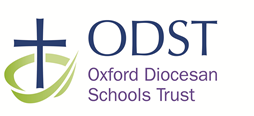 Policy LevelDescription2ODST Statutory Policy (ALL Schools with no change allowed to core text)PointAnnual salary M1£23720M2£25594M3£27652M4£29780M5£32126M6£35008PointAnnual salary U1£36646U2£38004U3£39406PointAnnual salary £LP 1£40,162LP 2£41,168LP 3£42,196LP 4£43,246LP 5£44,324LP 6£45,435LP 7£46,658LP 8£47,735LP 9£48,927LP 10£50,183LP 11£51,486LP 12£52,672LP 13£53,989LP 14£55,335LP 15£56,712LP 16£58,219LP 17£59,557LP 18£61,055PointAnnual salary UQ1£17,208UQ2£19,210UQ3£21,210UQ4£23,212UQ5£25,215UQ6£27,216PointAnnual salary L 1£39,965L 2£40,966L 3£41,989L 4£43,034L 5£44,106L 6£45,213L 7£46,430L 8£47,501L 9£48,687L 10£49,937L 11£51,234L 12£52,414L 13£53,724L 14£55,064L 15£56,434L 16£57,934L 17£59,265L 18*£60,755 (60,153)L 19£62,262L 20£63,806L 21*£65,384 (64,736)L 22£67,008L 23£68,667L 24*£70,370 (69,673)L 25£72,119L 26£73,903L 27*£75,735 (74,985)L 28£77,613L 29£79,535L 30£81,515L 31*£83,528 (82,701)L 32£85,605L 33£87,732L 34£89,900L 35*£92,135(91,223)L 36£94,416L 37£96,763L 38£99,158L 39*£101,574 (100,568)L 40£104,109L 41£106,709L 42£109,383L 43*£111,007Head teacher GroupAnnual salary range£Range of points145,213 – 60,153L6 – L18247,501 – 64,736L8 – L21351,234 – 69,973L11 – L24455,064 – 74,985L14 – L27560,755 – 82,701L18 – L31665,384 – 91,233L21 – L35770,370 – 100,568L24 – L39877,613 – 111,007L28 – L43Pay rangeStandard progressionEnhanced progressionMain1 point2 pointsUpper1 point after two consecutive successful reviewsLeading practitioner1 point2 pointsLeadership1 point2 pointsUnqualified1 point2 pointsTLR 2£2 (1)2721 2 (2)4530 2 (3a) or (3b)6341 or 6646 TLR 11 (1)7853 1 (2)9662 1 (3)11473 1 (4)13288 TLR 3	Minimum540 Maximum2683 To be completed by the teacherTo be completed by the teacherTo be completed by the teacherName:Name:Name:Please give details of previous employers if you are submitting appraisal reports from another school or academyPlease give details of previous employers if you are submitting appraisal reports from another school or academyPlease give details of previous employers if you are submitting appraisal reports from another school or academyName and address of school / academyDate(s) of employmentName of Head teacherDeclaration by the teacherI confirm that at the date of this request I meet the eligibility criteria to apply for application to be paid on the Upper Pay Range. I confirm that I am submitting appraisal reports covering the two year period prior to this request for assessment against the Teachers’ Standards and the Upper Pay Range Criteria.Declaration by the teacherI confirm that at the date of this request I meet the eligibility criteria to apply for application to be paid on the Upper Pay Range. I confirm that I am submitting appraisal reports covering the two year period prior to this request for assessment against the Teachers’ Standards and the Upper Pay Range Criteria.Declaration by the teacherI confirm that at the date of this request I meet the eligibility criteria to apply for application to be paid on the Upper Pay Range. I confirm that I am submitting appraisal reports covering the two year period prior to this request for assessment against the Teachers’ Standards and the Upper Pay Range Criteria.Teacher’s signature:Date:To be completed by the Head TeacherTo be completed by the Head TeacherTo be completed by the Head TeacherTo be completed by the Head TeacherName of teacher:Name of teacher:Name of teacher:Name of teacher:Teachers’ StandardsTeachers’ StandardsTeachers’ StandardsTeachers’ StandardsMetNot metTo be successful, the teacher must first meet the Teachers’ Standards. Assessment against the Upper Pay Range Criteria may not proceed where the teacher does not meet the Teachers’ Standards. If the Teacher’s Standards are not met, you should provide a detailed explanation below why they have not been met.To be successful, the teacher must first meet the Teachers’ Standards. Assessment against the Upper Pay Range Criteria may not proceed where the teacher does not meet the Teachers’ Standards. If the Teacher’s Standards are not met, you should provide a detailed explanation below why they have not been met.To be successful, the teacher must first meet the Teachers’ Standards. Assessment against the Upper Pay Range Criteria may not proceed where the teacher does not meet the Teachers’ Standards. If the Teacher’s Standards are not met, you should provide a detailed explanation below why they have not been met.To be successful, the teacher must first meet the Teachers’ Standards. Assessment against the Upper Pay Range Criteria may not proceed where the teacher does not meet the Teachers’ Standards. If the Teacher’s Standards are not met, you should provide a detailed explanation below why they have not been met.Upper Pay Range CriteriaUpper Pay Range CriteriaUpper Pay Range CriteriaUpper Pay Range CriteriaMetNot metIf, in your judgement, all the Upper Pay Range Criteria have not yet been met throughout the relevant period you should provide a detailed explanation in the box below why they have not been met.Please indicate any further areas of professional development for the teacher.If, in your judgement, all the Upper Pay Range Criteria have not yet been met throughout the relevant period you should provide a detailed explanation in the box below why they have not been met.Please indicate any further areas of professional development for the teacher.If, in your judgement, all the Upper Pay Range Criteria have not yet been met throughout the relevant period you should provide a detailed explanation in the box below why they have not been met.Please indicate any further areas of professional development for the teacher.If, in your judgement, all the Upper Pay Range Criteria have not yet been met throughout the relevant period you should provide a detailed explanation in the box below why they have not been met.Please indicate any further areas of professional development for the teacher.Teachers’ Standards / Upper Pay Range Criteria not met – explanationYou have the right to appeal this decision. If you wish to appeal you must follow the procedure set out in the Pay Policy. Note: you must take action within 10 working days of the notification of this decision.Teachers’ Standards / Upper Pay Range Criteria not met – explanationYou have the right to appeal this decision. If you wish to appeal you must follow the procedure set out in the Pay Policy. Note: you must take action within 10 working days of the notification of this decision.Teachers’ Standards / Upper Pay Range Criteria not met – explanationYou have the right to appeal this decision. If you wish to appeal you must follow the procedure set out in the Pay Policy. Note: you must take action within 10 working days of the notification of this decision.Teachers’ Standards / Upper Pay Range Criteria not met – explanationYou have the right to appeal this decision. If you wish to appeal you must follow the procedure set out in the Pay Policy. Note: you must take action within 10 working days of the notification of this decision.Head teacher’s signature:Head teacher’s signature:Head teacher’s signature:Date:PointAnnual salaryM1£24859M2£26732M3£28789M4£30924M5£33264M6£36157PointAnnual salaryU1£37758U2£39113U3£40520PointAnnual salary UQ1£18339UQ2£20338UQ3£22340UQ4£24341UQ5£26342UQ6£28343PointAnnual salaryPointAnnual salaryL 1£41065L 14£56169L 2£42069L 15£57535L 3£43091L 16£59040L 4£44142L 17£60378L 5£45215L 18*£61247/ £61860L 6£46318L 19£63366L 7£47538L 20£64915L 8£48603L 21*£65837/£66496L 9£49791L 22£68115L 10£51041L 23£69770L 11£52335L 24*£70771/ £71480L 12£53521L 25£73223L 13£54832L 26£75012L 27*£76077/ £76838